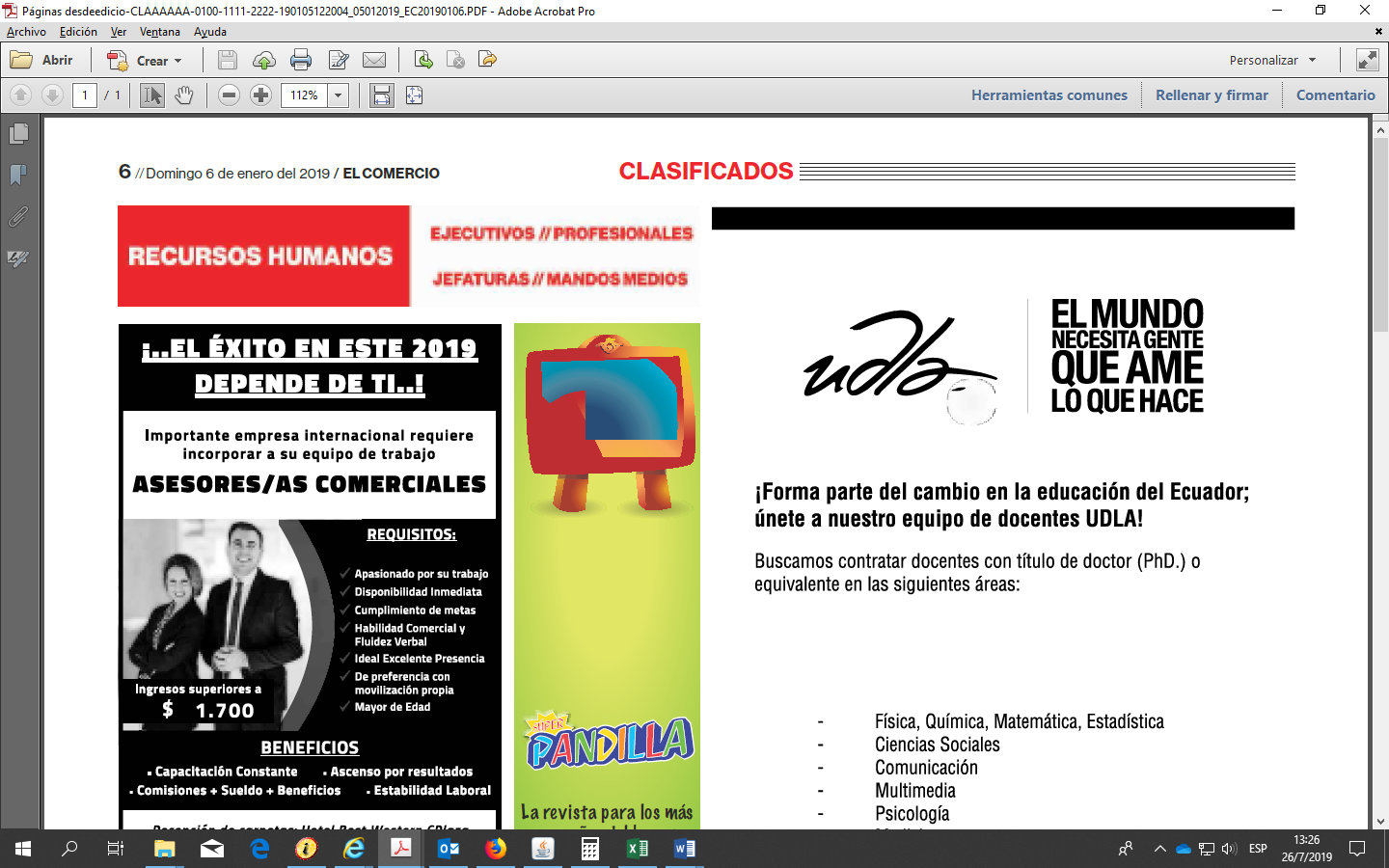 ¡Forma parte del cambio en la educación del Ecuador; únete a nuestro equipo de docentes UDLA!Convocatoria Concurso de Méritos y Oposición, en los siguientes campos:CIENCIAS SOCIALES Y DEL COMPORTAMIENTOARTESEDUCACIÓN MATEMÁTICAS Y ESTADÍSTICAARQUITECTURA Y CONSTRUCCIÓNSERVICIOS PERSONALESEDUCACIÓN COMERCIAL Y ADMINISTRACIÓNEDUCACIÓNVETERINARIASALUDCIENCIAS BIOLÓGICAS Y AFINES MEDIO AMBIENTETECNOLOGÍAS DE LA INFORMACIÓN Y LA COMUNICACIÓN (TIC)CIENCIAS FÍSICASINGENIERÍA Y PROFESIONES AFINESINDUSTRIA Y PRODUCCIÓNCIENCIAS BIOLÓGICAS Y AFINESLos interesados pueden conocer sobre las condiciones depostulación en el siguiente enlace: https://www.udla.edu.ec/vacantes-academia-udla/o ingresando a la página web de la universidad:www.udla.edu.ec